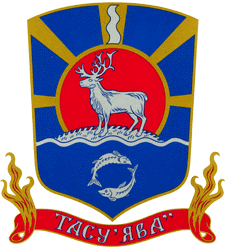 О проведении внутреннего финансового аудитав сфере контроля расходования средств, направленных на  реализацию национальных проектов  по ведомству «Образование» в отношении общеобразовательных организаций,  подведомственных Департаменту образования Администрации Тазовского района Во исполнение статьи 160.2-1 Бюджетного кодекса Российской Федерации, в соответствии с Порядком внутреннего финансового аудита, утвержденным приказом Департамента образования Администрации Тазовского района от 05.11.2020 № 810/1 «Об осуществления внутреннего финансового аудита Департаментом образования Администрации Тазовского района» приказываю:Провеcти  внутренний финансовый аудита в сфере контроля расходованиясредств, направленных на  реализацию национальных проектов по ведомству «Образование» в отношении общеобразовательных организаций,  подведомственных Департаменту образования Администрации Тазовского района.Назначить  ответственным за проведения внутреннего финансовогоаудита в сфере контроля расходования средств, направленных на  реализацию национальных проектов  по ведомству «Образование» специалиста отделаправового и кадрового обеспечения Департамента образования Администрации Тазовского района Артемову Раису Адамовну.Довести данный приказ до сведения руководителей общеобразовательныхорганизаций. Контроль  исполнения настоящего приказа оставляю за собой.Начальник Департамента образования Администрации Тазовского района 				             А.Э.Тетерина 	 УТВЕРЖДЕНОПриказом Департамента образованияАдминистрации Тазовского района                                         от «06»  ноября  2020 г. № 814/1проведения внутреннего финансового аудитав сфере контроля расходования средств, направленных на  реализацию национальных проектов  по ведомству «Образование» в отношении общеобразовательных организаций,  подведомственных Департаменту образования Администрации Тазовского района на 2020 годРаиса Адамовна Артемова(34940) 2 13 81  АДМИНИСТРАЦИЯ     ТАЗОВСКОГО   РАЙОНААДМИНИСТРАЦИЯ     ТАЗОВСКОГО   РАЙОНАДЕПАРТАМЕНТ ОБРАЗОВАНИЯДЕПАРТАМЕНТ ОБРАЗОВАНИЯПРИКАЗ 06 ноября 2020 года                                                                                                    814/1ПРИКАЗ 06 ноября 2020 года                                                                                                    814/1п. Тазовскийп/пОбъект аудитаПредмет финансового аудитаЦель аудиторской проверкиСрок проведения аудиторской проверкиПроверяемый периодФорма, способ проведения плановой аудиторской проверки (документарная, выездная, документарная и выездная, сплошным или выборочным способом (по всему комплексу вопросов, входящих в предмет контроля сплошная проверка, по части вопросов выборочная /тематическая проверка)Ответственные за организациюаудиторской проверки123456781Муниципальное бюджетное  общеобразовательное  учреждение  Тазовская   средняя общеобразовательная школа.Проверка  правильности  расходования средств  субсидии, межбюджетных трансфертов и иных   бюджетных средств, предоставляемых  на исполнение региональных проектов, реализуемых в рамках  национального проекта «Образование», предупреждение и выявление нарушений законодательства РФ в сфере закупок Федерального закона от 05.04.2013 № 44-ФЗ и бухгалтерского учета. ст.160.2 БК РФ.  Проверка правильности  расходования средств субсидии, федерального, окружного и местного бюджета предоставленных на исполнение региональных проектов, реализуемых в рамках национальных проектов «Образование» с 18.11.2020 по 30.11.202001.01.2020-01.11.2020Документарная  сплошным способомР.А.Артемова2.Муниципальное казенное общеобразовательное учреждение  Антипаютинская   школа- интернат среднего общего образования.Проверка  правильности  расходования средств  субсидии, межбюджетных трансфертов и иных   бюджетных средств, предоставляемых  на исполнение региональных проектов, реализуемых в рамках  национального проекта «Образование», предупреждение и выявление нарушений законодательства РФ в сфере закупок Федерального закона от 05.04.2013 № 44-ФЗ и бухгалтерского учета. ст.160.2 БК РФ.  Проверка правильности  расходования средств субсидии федерального, окружного и местного бюджеты предоставленных на исполнение региональных проектов, реализуемых в рамках национальных проектов «Образование» с 18.11.2020 по 30.11.202001.01.2020-01.11.2020Документарная  сплошным способомР.А.Артемова3Муниципальное казенное общеобразовательное  учреждение  Газ-Салинская  средняя общеобразовательная школа.Проверка  правильности  расходования средств  субсидии, межбюджетных трансфертов и иных   бюджетных средств, предоставляемых  на исполнение региональных проектов, реализуемых в рамках  национального проекта «Образование», предупреждение и выявление нарушений законодательства РФ в сфере закупок Федерального закона от 05.04.2013 № 44-ФЗ и бухгалтерского учета. ст.160.2 БК РФ.  Проверка правильности  расходования средств субсидии федерального, окружного и местного бюджеты предоставленных на исполнение региональных проектов, реализуемых в рамках национальных проектов «Образование» с 18.11.2020 по 30.11.202001.01.2020-01.11.2020Документарная  сплошным способомР.А.Артемова4Муниципальное казенное общеобразовательное  учреждение Гыданская  школа- интернат среднего общего образования имени Натальи Ивановны Яптунай.Проверка  правильности  расходования средств  субсидии, межбюджетных трансфертов и иных   бюджетных средств, предоставляемых  на исполнение региональных проектов, реализуемых в рамках  национального проекта «Образование», предупреждение и выявление нарушений законодательства РФ в сфере закупок Федерального закона от 05.04.2013 № 44-ФЗ и бухгалтерского учета. ст.160.2 БК РФ.  Проверка правильности  расходования средств субсидии федерального, окружного и местного бюджеты предоставленных на исполнение региональных проектов, реализуемых в рамках национальных проектов «Образование» с 18.11.2020 по 30.11.202001.01.2020-01.11.2020Документарная  сплошным способомР.А.Артемова5Муниципальное казенное общеобразовательное учреждение  Находкинская   школа- интернат начального общего образованияПроверка  правильности  расходования средств  субсидии, межбюджетных трансфертов и иных   бюджетных средств, предоставляемых  на исполнение региональных проектов, реализуемых в рамках  национального проекта «Образование», предупреждение и выявление нарушений законодательства РФ в сфере закупок Федерального закона от 05.04.2013 № 44-ФЗ и бухгалтерского учета. ст.160.2 БК РФ.  Проверка правильности  расходования средств субсидии федерального, окружного и местного бюджеты предоставленных на исполнение региональных проектов, реализуемых в рамках национальных проектов «Образование» с 18.11.2020 по 30.11.202001.01.2020-01.11.2020Документарная  сплошным способомР.А.Артемова